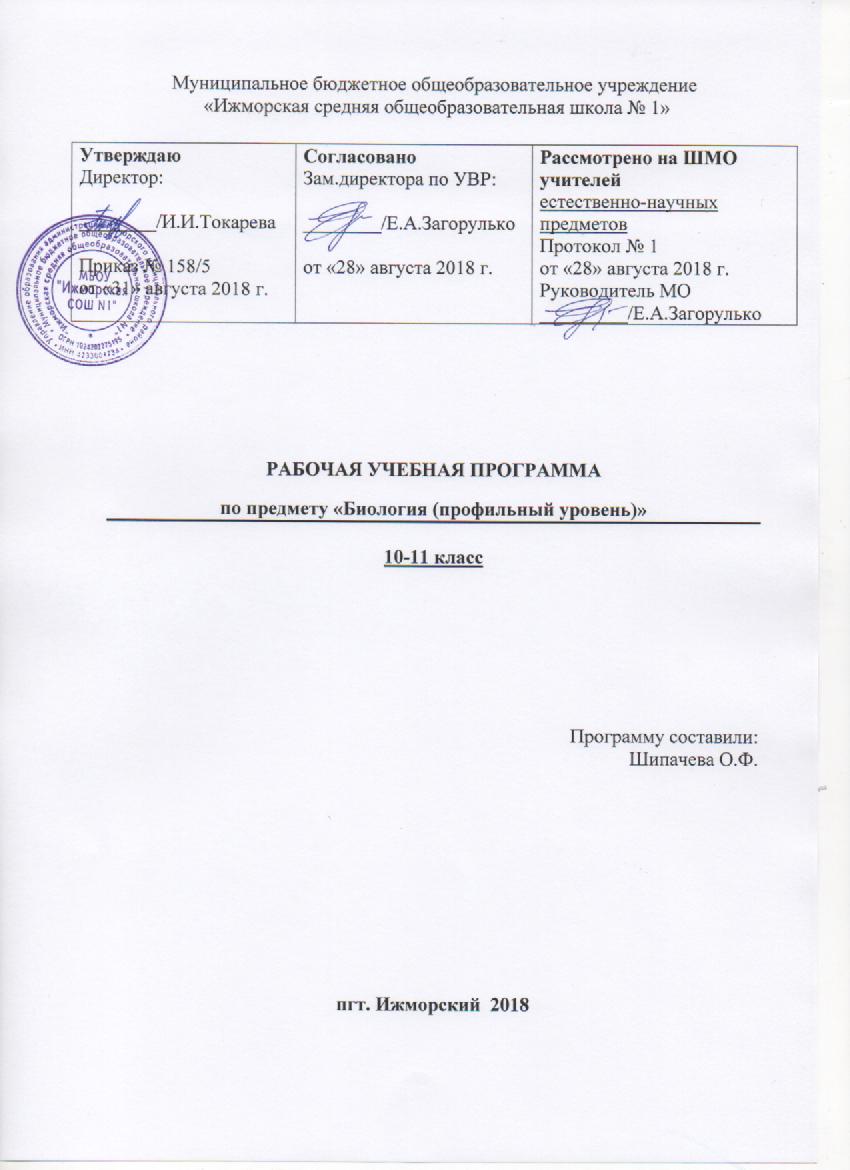 ПОЯСНИТЕЛЬНАЯ ЗАПИСКАРабочая программа по биологии для 10-11 составлена в соответствии с Федеральным государственным образовательным стандартом среднего общего образования, на основании требований к результатам освоения основной образовательной программы среднего общего образования МБОУ «Ижморской СОШ №1» с учетом программ, включённых в её структуру.Программа ориентирована на использование УМК автора Сонина Н.И.2.  ПЛАНИРУЕМЫЕ РЕЗУЛЬТАТЫ ОСВОЕНИЯ КУРСА БИОЛОГИИ В 10-11 КЛАССАХ НА УГЛУБЛЕННОМ УРОВНЕЛИЧНОСТНЫЕ РЕЗУЛЬТАТЫ ОБУЧЕНИЯЛичностные результаты отражают:1) российскую гражданскую идентичность, патриотизм, уважение к своему народу, чувства ответственности перед Родиной, гордости за свой край, свою Родину, прошлое и настоящее многонационального народа России, уважение государственных символов (герб, флаг, гимн);2) гражданскую позицию как активного и ответственного члена российского общества, осознающего свои конституционные права и обязанности, уважающего закон и правопорядок, обладающего чувством собственного достоинства, осознанно принимающего традиционные национальные и общечеловеческие гуманистические и демократические ценности;3) готовность к служению Отечеству, его защите;4) сформированность мировоззрения, соответствующего современному уровню развития науки и общественной практики, основанного на диалоге культур, а также различных форм общественного сознания, осознание своего места в поликультурном мире;5) сформированность основ саморазвития и самовоспитания в соответствии с общечеловеческими ценностями и идеалами гражданского общества; готовность и способность к самостоятельной, творческой и ответственной деятельности;6) толерантное сознание и поведение в поликультурном мире, готовность и способность вести диалог с другими людьми, достигать в нем взаимопонимания, находить общие цели и сотрудничать для их достижения, способность противостоять идеологии экстремизма, национализма, ксенофобии, дискриминации по социальным, религиозным, расовым, национальным признакам и другим негативным социальным явлениям;7) навыки сотрудничества со сверстниками, детьми младшего возраста, взрослыми в образовательной, общественно полезной, учебно-исследовательской, проектной и других видах деятельности;8) нравственное сознание и поведение на основе усвоения общечеловеческих ценностей;9) готовность и способность к образованию, в том числе самообразованию, на протяжении всей жизни; сознательное отношение к непрерывному образованию как условию успешной профессиональной и общественной деятельности;10) эстетическое отношение к миру, включая эстетику быта, научного и технического творчества, спорта, общественных отношений;11) принятие и реализацию ценностей здорового и безопасного образа жизни, потребности в физическом самосовершенствовании, занятиях спортивно-оздоровительной деятельностью, неприятие вредных привычек: курения, употребления алкоголя, наркотиков;12) бережное, ответственное и компетентное отношение к физическому и психологическому здоровью, как собственному, так и других людей, умение оказывать первую помощь;13) осознанный выбор будущей профессии и возможностей реализации собственных жизненных планов; отношение к профессиональной деятельности как возможности участия в решении личных, общественных, государственных, общенациональных проблем;14) сформированность экологического мышления, понимания влияния социально-экономических процессов на состояние природной и социальной среды; приобретение опыта эколого-направленной деятельности;15) ответственное отношение к созданию семьи на основе осознанного принятия ценностей семейной жизни.МЕТАПРЕДМЕТНЫЕ РЕЗУЛЬТАТЫ ОБУЧЕНИЯМетапредметные результаты отражают:1) умение самостоятельно определять цели деятельности и составлять планы деятельности; самостоятельно осуществлять, контролировать и корректировать деятельность; использовать все возможные ресурсы для достижения поставленных целей и реализации планов деятельности; выбирать успешные стратегии в различных ситуациях;2) умение продуктивно общаться и взаимодействовать в процессе совместной деятельности, учитывать позиции других участников деятельности, эффективно разрешать конфликты;3) владение навыками познавательной, учебно-исследовательской и проектной деятельности, навыками разрешения проблем; способность и готовность к самостоятельному поиску методов решения практических задач, применению различных методов познания;4) готовность и способность к самостоятельной информационно-познавательной деятельности, владение навыками получения необходимой информации из словарей разных типов, умение ориентироваться в различных источниках информации, критически оценивать и интерпретировать информацию, получаемую из различных источников;5) умение использовать средства информационных и коммуникационных технологий (далее - ИКТ) в решении когнитивных, коммуникативных и организационных задач с соблюдением требований эргономики, техники безопасности, гигиены, ресурсосбережения, правовых и этических норм, норм информационной безопасности;6) умение определять назначение и функции различных социальных институтов;7) умение самостоятельно оценивать и принимать решения, определяющие стратегию поведения, с учетом гражданских и нравственных ценностей;8) владение языковыми средствами - умение ясно, логично и точно излагать свою точку зрения, использовать адекватные языковые средства;9) владение навыками познавательной рефлексии как осознания совершаемых действий и мыслительных процессов, их результатов и оснований, границ своего знания и незнания, новых познавательных задач и средств их достижения.ПРЕДМЕТНЫЕ РЕЗУЛЬТАТЫ ОБУЧЕНИЯТребования к предметным результатам освоения углубленного курса биологии включают требования к результатам освоения базового курса:1) сформированность представлений о роли и месте биологии в современной научной картине мира; понимание роли биологии в формировании кругозора и функциональной грамотности человека для решения практических задач;2) владение основополагающими понятиями и представлениями о живой природе, ее уровневой организации и эволюции; уверенное пользование биологической терминологией и символикой;3) владение основными методами научного познания, используемыми при биологических исследованиях живых объектов и экосистем: описание, измерение, проведение наблюдений; выявление и оценка антропогенных изменений в природе;4) сформированность умений объяснять результаты биологических экспериментов, решать элементарные биологические задачи;5) сформированность собственной позиции по отношению к биологической информации, получаемой из разных источников, к глобальным экологическим проблемам и путям их решения.и дополнительно отражают:6) сформированность системы знаний об общих биологических закономерностях, законах, теориях;7) сформированность умений исследовать и анализировать биологические объекты и системы, объяснять закономерности биологических процессов и явлений; прогнозировать последствия значимых биологических исследований;8) владение умениями выдвигать гипотезы на основе знаний об основополагающих биологических закономерностях и законах, о происхождении и сущности жизни, глобальных изменениях в биосфере; проверять выдвинутые гипотезы экспериментальными средствами, формулируя цель исследования;9) владение методами самостоятельной постановки биологических экспериментов, описания, анализа и оценки достоверности полученного результата;10) сформированность убежденности в необходимости соблюдения этических норм и экологических требований при проведении биологических исследований.3.  СОДЕРЖАНИЕ УЧЕБНОГО ПРЕДМЕТА10 КЛАСС Введение  Место курса «Общая биология» в системе естественно-научных дисциплин, а также в биологических науках. Цели и задачи курса. Значение предмета для понимания единства всего живого и взаимозависимости всех частей биосферы Земли. Биология как наука; предмет и методы изучения в биологии. Общая биология — дисциплина, изучающая основные закономерности возникновения, развития и поддержания жизни на Земле. Общая биология как один из источников формирования диалектико-материалистического мировоззрения. Общебиологические закономерности — основа рационального природопользования; сохранение окружающей среды; интенсификации сельскохозяйственного производства и сохранения здоровья человека. Связь биологических дисциплин с другими науками (химией, физикой, географией, астрономией, историей и др.). Роль биологии в формировании научных представлений о мире. Часть I Раздел 1 МНОГООБРАЗИЕ ЖИВОГО МИРА. ОСНОВНЫЕ СВОЙСТВА ЖИВОЙ МАТЕРИИ Тема 1.1 УРОВНИ ОРГАНИЗАЦИИ ЖИВОЙ МАТЕРИИ Жизнь как форма существования материи; определения понятия «жизнь». Жизнь и живое вещество; косное и биокосное вещество биосферы. Уровни организации живой материи и принципы их выделения; молекулярный, субклеточный, клеточный, тканевый и органный, организменный, популяционно-видовой, биоценотический и биосферный уровни организации живого. Тема 1.2 КРИТЕРИИ ЖИВЫХ СИСТЕМ  Единство химического состава живой материи; основные группы химических элементов и молекул, образующие живое вещество биосферы. Клеточное строение организмов, населяющих Землю. Обмен веществ (метаболизм) и саморегуляция в биологических системах; понятие о гомеостазе как условии существования живых систем. Самовоспроизведение; наследственность и изменчивость как основа существования живой материи, их проявления на различных уровнях организации живого. Рост и развитие. Раздражимость; формы избирательной реакции организмов на внешние воздействия (безусловные и условные рефлексы; таксисы, тропизмы и настии). Ритмичность процессов жизнедеятельности; биологические ритмы и их адаптивное значение. Дискретность живого вещества и взаимоотношение части и целого в биосистемах. Энергозависимость живых организмов; формы потребления энергии.Раздел 2 ВОЗНИКНОВЕНИЕ ЖИЗНИ НА ЗЕМЛЕ Тема 2.1 ИСТОРИЯ ПРЕДСТАВЛЕНИЙ О ВОЗНИКНОВЕНИИ ЖИЗНИ Мифологические представления. Представления Аристотеля, Эмпедокла и других античных ученых. Первые научные попытки объяснения сущности и процесса возникновения жизни. Опыты Ф. Реди, взгляды У. Гарвея, Д. Нидгема; эксперименты Л. Пастера. Теории вечности жизни Г. Рихтера и других ученых (Г. Гельмгольц, Г. Томсон, С. Аррениус, П. Лазарев). Материалистические представления о возникновении жизни на Земле. Предпосылки возникновения жизни на Земле: космические и планетарные предпосылки; химические предпосылки эволюции материи в направлении возникновения органических молекул: первичная атмосфера и эволюция химических элементов, неорганических и органических молекул на ранних этапах развития Земли.Тема 2.2 СОВРЕМЕННЫЕ ПРЕДСТАВЛЕНИЯ О ВОЗНИКНОВЕНИИ ЖИЗНИ Современные представления о возникновении жизни; взгляды Э. Пфлюгера, Дж. Эллена. Эволюция химических элементов в космическом пространстве. Образование планетных систем. Первичная атмосфера Земли и химические предпосылки возникновения жизни. Источники энергии и возраст Земли. Условия среды на древней Земле; теория А. И. Опарина, опыты С. Миллера. Химическая эволюция. Небиологический синтез органических соединений. Тема 2.3 ТЕОРИИ ПРОИСХОЖДЕНИЯ ПРОТОБИОПОЛИМЕРОВ  Термическая теория. Теория адсорбции. Значение работ С. Фокса и Дж. Бернала. Низкотемпературная теория К. Симонеску и Ф. Денеша. Коацерватные капли и их эволюция. Теории происхождения протобиополимеров. Свойства коацерватов: реакции обмена веществ, самовоспроизведение. Гипотеза мира РНК. Эволюция протобионтов: формирование внутренней среды, появление катализаторов органической природы, эволюция энергетических систем и метаболизма; возникновение генетического кода.Тема 2.4 ЭВОЛЮЦИЯ ПРОТОБИОНТОВ  Возникновение энергетических систем: роль пирофосфата. Образование полимеров; значение неспецифической каталитической активности полипептидов. Совершенствование метаболических реакций. Роль энергии солнечного света; возникновение фотосинтеза.Тема 2.5 НАЧАЛЬНЫЕ ЭТАПЫ БИОЛОГИЧЕСКОЙ ЭВОЛЮЦИИ  Начальные этапы биологической эволюции. Прокариотические клетки. Теория симбиогенетического происхождения эукариотической клетки и ее доказательства; возникновение фотосинтеза, эукариот, полового процесса и многоклеточности. Теории происхождения многоклеточных организмов (Э. Геккель, И. И. Мечников, А. В. Иванов).Часть IIРаздел 3 ХИМИЧЕСКАЯ ОРГАНИЗАЦИЯ КЛЕТКИ Тема 3.1 НЕОРГАНИЧЕСКИЕ ВЕЩЕСТВА, ВХОДЯЩИЕ В СОСТАВ КЛЕТКИ Элементный состав живого вещества биосферы. Распространенность элементов, их вклад в образование живой материи и объектов неживой природы. Макроэлементы, микроэлементы; их вклад в образование неорганических и органических молекул живого вещества. Неорганические молекулы живого вещества. Вода, ее химические свойства и биологическая роль: растворитель гидрофильных молекул, среда протекания биохимических превращений. Роль воды в компартментализации и межмолекулярных взаимодействиях, теплорегуляция и др. Соли неорганических кислот, их вклад в обеспечение процессов жизнедеятельности и поддержание гомеостаза. Роль катионов и анионов в обеспечении процессов жизнедеятельности. Осмос и осмотическое давление; осмотическое поступление молекул в клетку. Буферные системы клетки и организма.Тема 3.2 ОРГАНИЧЕСКИЕ ВЕЩЕСТВА, ВХОДЯЩИЕ В СОСТАВ КЛЕТКИ Органические молекулы. Биологические полимеры — белки. Структурная организация молекул белка: первичная, варианты вторичной, третичная и четвертичная; химические связи, их удерживающие; фолдинг. Свойства белков: водорастворимость, термолабильность, поверхностный заряд и другие; денатурация (обратимая и необратимая), ренатурация — биологический смысл и практическое значение. Функции белковых молекул. Биологические катализаторы — белки, их классификация, свойства и роль в обеспечении процессов жизнедеятельности. Регуляторная и информационно-коммуникативная роль белков; транспортные и двигательные белки; антитела. Углеводы в жизни растений, животных, грибов и микроорганизмов. Структурно-функциональные особенности организации моно- и дисахаридов. Строение и биологическая роль биополимеров — полисахаридов. Жиры — основной структурный компонент клеточных мембран и источник энергии. Особенности строения жиров и липоидов, лежащие в основе их функциональной активности на уровне клетки и целостного организма. Нуклеиновые кислоты. ДНК — молекулы наследственности; история изучения. Уровни структурной организации; структура полинуклеотидных цепей, правило комплементарности — правило Чаргаффа, двойная спираль (Дж. Уотсон и Ф. Крик); биологическая роль ДНК. Генетический код, свойства кода. Ген: структура и функции; гены, кодирующие РНК, мобильные генетические элементы. Геном; геном человека. РНК: информационные, транспортные, рибосомальные, каталитические и регуляторные. Редупликация ДНК, передача наследственной информации из поколения в поколение.Лабораторная работа № 1 «Ферментативное расщепление пероксида водорода в тканях организма»Лабораторная работа №2 «Определение крахмала в растительных тканях».Раздел 4 РЕАЛИЗАЦИЯ НАСЛЕДСТВЕННОЙ ИНФОРМАЦИИ. МЕТАБОЛИЗМ Тема 4.1 АНАБОЛИЗМ  Совокупность реакций биологического синтеза — пластический обмен, или анаболизм. Регуляция активности генов прокариот; оперон: опероны индуцибельные и репрессибельные. Регуляция активности генов эукариот. Структурная часть гена. Регуляторная часть гена: промоторы, энхансеры и инсуляторы. Передача наследственной информации из ядра в цитоплазму; транскрипция, транскрипционные факторы. Структура ДНК-связывающих белков. Процессинг РНК; сплайсинг, альтернативный сплайсинг, биологический смысл и значение. Механизм обеспечения синтеза белка; трансляция; ее сущность и механизм, стабильность иРНК и контроль экспрессии генов. Каталитический характер реакций обмена веществ. Реализация наследственной информации: биологический синтез белков и других органических молекул в клетке.Тема 4.2 ЭНЕРГЕТИЧЕСКИЙ ОБМЕН — КАТАБОЛИЗМ Энергетический обмен; структура и функции АТФ. Этапы энергетического обмена. Автотрофный и гетеротрофный типы обмена. Анаэробное и аэробное расщепление органических молекул. Подготовительный этап, роль лизосом; неполное (бескислородное) расщепление. Полное кислород ное окисление; локализация процессов в митохондриях. Сопряжение расщепления глюкозы в клетке с распадом и синтезом АТФ. Компартментализация процессов метаболизма и локализация специфических ферментов в мембранах определенных клеточных структур. Понятие о гомеостазе; принципы нервной и эндокринной регуляции процессов превращения веществ и энергии в клеткеТема 4.3 АВТОТРОФНЫЙ ТИП ОБМЕНА  Фотосинтез; световая фаза и особенности организации тилакоидов гран, энергетическая ценность. Темновая фаза фотосинтеза, процессы, в ней протекающие, использование энергии. Типы фотосинтеза и источники водорода для образования органических молекул; реакции световой и темновой фазы фотосинтеза. ХемосинтезРаздел 5 СТРОЕНИЕ И ФУНКЦИИ КЛЕТОК Тема 5.1 ПРОКАРИОТИЧЕСКАЯ КЛЕТКА Предмет и задачи цитологии. Методы изучения клетки: световая и электронная микроскопия; биохимические и иммунологические методы. Два типа клеточной организации: прокариотические и эукариотические клетки. Строение цитоплазмы бактериальной клетки; локализация ферментных систем и организация метаболизма у прокариот. Генетический аппарат бактерий; особенности реализации наследственной информации. Особенности жизнедеятельности бактерий: автотрофные и гетеротрофные бактерии; аэробные и анаэробные микроорганизмы. Спорообразование и его биологическое значение. Размножение; половой процесс у бактерий; рекомбинации. Место и роль прокариот в биоценозах.Тема 5.2 ЭУКАРИОТИЧЕСКАЯ КЛЕТКА  Цитоплазма эукариотической клетки. Мембранный принцип организации клеток; строение биологической мембраны, морфологические и функциональные особенности мембран различных клеточных структур. Органеллы цитоплазмы, их структура и функции. Наружная цитоплазматическая мембрана, эндоплазматическая сеть, аппарат Гольджи, лизосомы; механизм внутриклеточного пищеварения. Митохондрии — энергетические станции клетки; механизмы клеточного дыхания. Рибосомы и их участие в процессах трансляции. Клеточный центр. Органоиды движения: жгутики и реснички. Цитоскелет. Специальные органоиды цитоплазмы: сократительные вакуоли и др. Взаимодействие органоидов в обеспечении процессов метаболизма. Клеточное ядро — центр управления жизнедеятельностью клетки. Структуры клеточного ядра: ядерная оболочка, хроматин (гетерохроматин и эухроматин), ядрышко. Кариоплазма; химический состав и значение для жизнедеятельности ядра. Дифференциальная активность генов; эухроматин. Хромосомы. Структура хромосом в различные периоды жизненного цикла клетки; кариотип, понятие о гомологичных хромосомах. Диплоидный и гаплоидный наборы хромосом.Лабораторная работа №3 «Изучение строения растительной и животной клеток под микроскопом»Лабораторная работа №4 «Наблюдение за движением цитоплазмы в растительных клетках».Тема 5.3 ЖИЗНЕННЫЙ ЦИКЛ КЛЕТКИ. ДЕЛЕНИЕ КЛЕТОК Клетки в многоклеточном организме. Понятие о дифференцировке клеток многоклеточного организма. Жизненный цикл клеток. Ткани организма с разной скоростью клеточного обновления: обновляющиеся, растущие и стабильные. Размножение клеток. Митотический цикл: интерфаза — период подготовки клетки к делению, редупликация ДНК; митоз, фазы митотического деления и преобразования хромосом в них. Механизм образования веретена деления и расхождения дочерних хромосом в анафазе. Биологический смысл митоза. Биологическое значение митоза (бесполое размножение, рост, восполнение клеточных потерь в физиологических и патологических условиях). Регуляция жизненного цикла клетки многоклеточного организма. Факторы роста. Запрограммированная клеточная гибель — апоптоз; регуляция апоптоза. Понятие о регенерации. Нарушения интенсивности клеточного размножения и заболевания человека и животных: трофические язвы, доброкачественные и злокачественные опухоли и дрТема 5.4 ОСОБЕННОСТИ СТРОЕНИЯ РАСТИТЕЛЬНЫХ КЛЕТОК Особенности строения растительных клеток; вакуоли и пластиды. Виды пластид; их структура и функциональные особенности. Клеточная стенка. Особенности строения клеток грибов. Включения, значение и роль в метаболизме клеток.Тема 5.5 КЛЕТОЧНАЯ ТЕОРИЯ СТРОЕНИЯ ОРГАНИЗМОВ  Клеточная теория строения организмов. История развития клеточной теории; работы М. Шлейдена, Т. Шванна, Р. Броуна, Р. Вирхова и других ученых. Основные положения клеточной теории; современное состояние клеточной теории строения организмов. Значение клеточной теории для развития биологии.Тема 5.6 НЕКЛЕТОЧНАЯ ФОРМА ЖИЗНИ. ВИРУСЫ Вирусы — внутриклеточные паразиты на генетическом уровне. Открытие вирусов, механизм взаимодействия вируса и клетки, инфекционный процесс. Вертикальный и горизонтальный тип передачи вирусов. Заболевания животных и растений, вызываемые вирусами. Вирусные заболевания, встречающиеся у человека; грипп, гепатит, СПИД. Бактериофаги. Происхождение вирусов. Меры профилактики распространения вирусных заболеваний. Часть IIIРАЗМНОЖЕНИЕ И РАЗВИТИЕ ОРГАНИЗМОВ Раздел 6 РАЗМНОЖЕНИЕ ОРГАНИЗМОВ  Тема 6.1 БЕСПОЛОЕ РАЗМНОЖЕНИЕ РАСТЕНИЙ И ЖИВОТНЫХ Формы бесполого размножения: митотическое деление клеток одноклеточных; спорообразование, почкование у одноклеточных и многоклеточных организмов; вегетативное размножение. Биологический смысл и эволюционное значение бесполого размножения. Тема 6.2 ПОЛОВОЕ РАЗМНОЖЕНИЕ  Половое размножение растений и животных; биологический смысл. Гаметогенез. Периоды образования половых клеток: размножение и рост. Период созревания (мейоз); профаза-1 и процессы, в ней происходящие: конъюгация, кроссинговер. Механизм, генетические последствия и биологический смысл кроссинговера. Биологическое значение и биологический смысл мейоза. Период формирования половых клеток; сущность и особенности течения. Особенности сперматогенеза и овогенеза. Осеменение и оплодотворение. Моно- и полиспермия; биологическое значение. Наружное и внутреннее оплодотворение. Партеногенез. Эволюционное значение полового размножения.Раздел 7 ИНДИВИДУАЛЬНОЕ РАЗВИТИЕ ОРГАНИЗМОВ (ОНТОГЕНЕЗ) Тема 7.1 КРАТКИЕ ИСТОРИЧЕСКИЕ СВЕДЕНИЯ «История развития животных» К. М. Бэра и учение о зародышевых листках. Эволюционная эмбриология; работы А. О. Ковалевского, И. И. Мечникова и А. Н. Северцова. Современные представления о зародышевых листках. Принципы развития беспозвоночных и позвоночных животных. Тема 7.2 ЭМБРИОНАЛЬНЫЙ ПЕРИОД РАЗВИТИЯ  Типы яйцеклеток; полярность, распределение желтка и генетических детерминант. Оболочки яйца; активация оплодотворенных яйцеклеток к развитию. Основные закономерности дробления; тотипотентность бластомеров; образование однослойного зародыша — бластулы. Гаструляция; закономерности образования двуслойного зародыша — гаструлы. Зародышевые листки и их дальнейшая дифференцировка; гомология зародышевых листков. Первичный органогенез (нейруляция) и дальнейшая дифференцировка тканей, органов и систем. Регуляция эмбрионального развития; детерминация и эмбриональная индукция. Генетический контроль развития. Роль нервной и эндокринной систем в обеспечении эмбрионального развития организмов.Тема 7.3 ПОСТЭМБРИОНАЛЬНЫЙ ПЕРИОД РАЗВИТИЯ Закономерности постэмбрионального периода развития. Прямое развитие; дорепродуктивный, репродуктивный и пострепродуктивный периоды. Непрямое развитие; полный и неполный метаморфоз. Биологический смысл развития с метаморфозом. Стадии постэмбрионального развития при непрямом развитии (личинка, куколка, иммаго). Старение и смерть; биология продолжительности жизни. Тема 7.4 ОБЩИЕ ЗАКОНОМЕРНОСТИ ОНТОГЕНЕЗА  Сходство зародышей и эмбриональная дивергенция признаков (закон К. Бэра). Биогенетический закон (Э. Геккель и К. Мюллер). Работы академика А. Н. Северцова об эмбриональной изменчивости (изменчивость всех стадий онтогенеза; консервативность ранних стадий эмбрионального развития; возникновение изменений как преобразований стадий развития и полное выпадение предковых признаков).Тема 7.5 РАЗВИТИЕ ОРГАНИЗМА И ОКРУЖАЮЩАЯ СРЕДА  Роль факторов окружающей среды в эмбриональном и постэмбриональном развитии организма. Критические периоды развития. Влияние изменений гомеостаза организма матери и плода в результате воздействия токсических веществ (табачного дыма, алкоголя, наркотиков и т. д.) на ход эмбрионального и постэмбрионального периодов развития (врожденные уродства). Тема 7.6 РЕГЕНЕРАЦИЯ Понятие о регенерации; внутриклеточная, клеточная, тканевая и органная регенерация. Физиологическая и репаративная регенерация. Эволюция способности к регенерации у позвоночных животных. Часть IVОСНОВЫ ГЕНЕТИКИ И СЕЛЕКЦИИ Раздел 8 ОСНОВНЫЕ ПОНЯТИЯ ГЕНЕТИКИ Представления древних о родстве и характере передачи признаков из поколения в поколение. Взгляды средневековых ученых на процессы наследования признаков. История развития генетики. Основные понятия генетики. Признаки и свойства; гены, аллельные гены. Гомозиготные и гетерозиготные организмы. Генотип и фенотип организма; генофонд. Раздел 9 ЗАКОНОМЕРНОСТИ НАСЛЕДОВАНИЯ ПРИЗНАКОВ Тема 9.1 ГИБРИДОЛОГИЧЕСКИЙ МЕТОД ИЗУЧЕНИЯ НАСЛЕДОВАНИЯ ПРИЗНАКОВ Г. МЕНДЕЛЯ  Методы изучения наследственности и изменчивости. Чистая линия: порода, сорт. Принципы и характеристика гибридологического метода Г. Менделя. Другие генетические методы: цитогенетический, генеалогический, методы исследования ДНК.  Тема 9.2 ЗАКОНЫ МЕНДЕЛЯ Закономерности наследования признаков, выявленные Г. Менделем. Моногибридное скрещивание. Первый закон Менделя — закон доминирования. Полное и неполное доминирование; множественный аллелизм. Второй закон Менделя — закон расщепления. Закон чистоты гамет и его цитологическое обоснование. Анализирующее скрещивание. Дигибридное и полигибридное скрещивание; третий закон Менделя — закон независимого комбинирования.Практическая работа №1 «Решение элементарных генетических задач»Тема 9.3 ХРОМОСОМНАЯ ТЕОРИЯ НАСЛЕДСТВЕННОСТИ. СЦЕПЛЕННОЕ НАСЛЕДОВАНИЕ ГЕНОВ Хромосомная теория наследственности. Группы сцепления генов. Сцепленное наследование признаков. Закон Т. Моргана. Полное и неполное сцепление генов; расстояние между генами; генетические карты хромосом. Практическая работа №2 «Решение задач на сцепленное наследование генов»Тема 9.4 ГЕНЕТИКА ПОЛА. НАСЛЕДОВАНИЕ ПРИЗНАКОВ, СЦЕПЛЕННЫХ С ПОЛОМ Генетическое определение пола; гомогаметный и гетерогаметный пол. Генетическая структура половых хромосом. Наследование признаков, сцепленных с полом. Генетические карты хромосом человека. Характер наследования признаков у человека. Генные и хромосомные аномалии человека и вызываемые ими заболевания. Меры профилактики наследственных заболеваний человека.Тема 9.5 ГЕНОТИП КАК ЦЕЛОСТНАЯ СИСТЕМА. ВЗАИМОДЕЙСТВИЕ ГЕНОВ Генотип как целостная система. Взаимодействие аллельных (доминирование, неполное доминирование, кодоминирование и сверхдоминирование) и неаллельных (комплементарность, эпистаз и полимерия) генов в определении признаков. Плейотропия. Экспрессивность и пенетрантность гена.Раздел 10 ЗАКОНОМЕРНОСТИ ИЗМЕНЧИВОСТИ Тема 10.1 НАСЛЕДСТВЕННАЯ (ГЕНОТИПИЧЕСКАЯ) ИЗМЕНЧИВОСТЬ  Основные формы изменчивости. Генотипическая изменчивость. Мутации. Генные, хромосомные и геномные мутации. Свойства мутаций; соматические и генеративные мутации. Нейтральные мутации. Полулетальные и летальные мутации. Причины и частота мутаций; мутагенные факторы. Эволюционная роль мутаций; значение мутаций для практики сельского хозяйства и биотехнологии. Мутагенные факторы. Комбинативная изменчивость. Уровни возникновения различных комбинаций генов и их роль в создании генетического разнообразия в пределах вида (кроссинговер, независимое расхождение гомологичных хромосом в первом и дочерних хромосом во втором делении мейоза, оплодотворение). Эволюционное значение комбинативной изменчивости.Лабораторная работа №5 «Изучение изменчивости» Тема 10.2 ЗАВИСИМОСТЬ ПРОЯВЛЕНИЯ ГЕНОВ ОТ УСЛОВИЙ ВНЕШНЕЙ СРЕДЫ (ФЕНОТИПИЧЕСКАЯ ИЗМЕНЧИВОСТЬ) Фенотипическая, или модификационная, изменчивость. Роль условий внешней среды в развитии и проявлении признаков и свойств. Свойства модификаций: определенность условиями среды, направленность, групповой характер, ненаследуемость. Статистические закономерности модификационной изменчивости; вариационный ряд и вариационная кривая. Норма реакции; зависимость от генотипа. Управление доминированием. Лабораторная работа №6 «Построение вариационной кривой»Раздел 11 ОСНОВЫ СЕЛЕКЦИИ  Тема 11.1 СОЗДАНИЕ ПОРОД ЖИВОТНЫХ И СОРТОВ РАСТЕНИЙ Создание пород животных и сортов растений. Разнообразие и продуктивность культурных растений. Центры происхождения и многообразия культурных растений. Закон гомологических рядов в наследственной изменчивости.Тема 11.2 МЕТОДЫ СЕЛЕКЦИИ  РАСТЕНИЙ  И ЖИВОТНЫХ Методы селекции растений и животных: отбор и гибридизация; формы отбора (индивидуальный и массовый). Отдаленная гибридизация; явление гетерозиса. Искусственный мутагенез. Тема 11.3 СЕЛЕКЦИЯ МИКРООРГАНИЗМОВ Селекция микроорганизмов. Биотехнология и генетическая инженерия. Селекция микроорганизмов для пищевой промышленности; получение лекарственных препаратов, биологических регуляторов, аминокислот. Тема 11.4 ДОСТИЖЕНИЯ И ОСНОВНЫЕ НАПРАВЛЕНИЯ СОВРЕМЕННОЙ СЕЛЕКЦИИ Достижения и основные направления современной селекции. Успехи традиционной селекции. Клонирование; терапевтическое клонирование. Дедифференциация соматических ядер в реконструированных клетках. Клеточные технологии. Генетическая инженерия. Значение селекции для развития сельскохозяйственного производства, медицинской, микробиологической и других отраслей промышленности.11 КЛАСС Часть I УЧЕНИЕ ОБ ЭВОЛЮЦИИ ОРГАНИЧЕСКОГО МИРА Раздел 1 ЗАКОНОМЕРНОСТИ РАЗВИТИЯ ЖИВОЙ ПРИРОДЫ. ЭВОЛЮЦИОННОЕ УЧЕНИЕ Тема 1.1 ИСТОРИЯ ПРЕДСТАВЛЕНИЙ О РАЗВИТИИ ЖИЗНИ НА ЗЕМЛЕ  Умозрительные концепции Античности: Пифагора, Эмпедокла, Демокрита, Гиппократа и др. Креационизм. Господство в науке представлений об «изначальной целесообразности» и неизменности живой природы. Великие географические открытия. Развитие биологии в додарвиновский период. Работы К. Линнея по систематике растений и животных; принципы линнеевской систематики. Труды Ж. Кювье и Ж. де Сент-Илера. Эволюционная теория Ж.-Б. Ламарка. Первые русские эволюционисты. Тема 1.2 ПРЕДПОСЫЛКИ ВОЗНИКНОВЕНИЯ ТЕОРИИ Ч. ДАРВИНА Предпосылки возникновения учения Ч. Дарвина: достижения в области естественных наук (цитология, эмбриология, физика, химия, геология, описательные ботаника и зоология, сравнительная анатомия позвоночных, палеонтология и др.); экспедиционный материал Ч. Дарвина. Тема 1.3 ЭВОЛЮЦИОННАЯ ТЕОРИЯ Ч. ДАРВИНА Учение Ч. Дарвина об искусственном отборе. Формы искусственного отбора: методический и бессознательный отбор. Коррелятивная изменчивость. Учение Ч. Дарвина о естественном отборе. Всеобщая индивидуальная изменчивость, избыточная численность потомства и ограниченность ресурсов. Борьба за существование: внутривидовая, межвидовая и борьба с абиотическими факторами; естественный отбор. Образование новых видов. Лабораторная работа №1 «Изучение изменчивости»Лабораторная работа №2 «Результаты искусственного отбора на сортах культурных растений»Лабораторная работа №3 «Вид и его критерии»Тема 1.4 СОВРЕМЕННЫЕ ПРЕДСТАВЛЕНИЯ О МЕХАНИЗМАХ И ЗАКОНОМЕРНОСТЯХ ЭВОЛЮЦИИ. МИКРОЭВОЛЮЦИЯ  Вид — элементарная эволюционная единица; критерии и генетическая целостность. Популяционная структура вида; географическая и экологическая изоляция, ограниченность радиуса индивидуальной активности. Формирование синтетической теории эволюции. Генетика и эволюционная теория. Популяция — элементарная эволюционная единица. Генофонд популяций. Идеальные и реальные популяции (закон Харди — Вайнберга). Генетические процессы в популяциях. Резерв наследственной изменчивости популяций. Формы естественного отбора. Формы естественного отбора: движущий, стабилизирующий и разрывающий. Половой отбор. Приспособленность организмов к среде обитания как результат действия естественного отбора. Приспособительные особенности строения, окраски тела и поведения животных. Забота о потомстве. Относительный характер приспособленности организмов. Микроэволюция. Современные представления о видообразовании (С. С. Четвериков, И. И. Шмальгаузен). Пути и скорость видообразования; географическое (аллопатрическое) и экологическое (симпатрическое) видообразование. Эволюционная роль модификаций; физиологические адаптации. Темпы эволюции. Лабораторная работа №4 «Изучение приспособленности организмов к среде обитания»Раздел 2 МАКРОЭВОЛЮЦИЯ. БИОЛОГИЧЕСКИЕ ПОСЛЕДСТВИЯ ПРИОБРЕТЕНИЯ ПРИСПОСОБЛЕНИЙ Тема 2.1 ГЛАВНЫЕ НАПРАВЛЕНИЯ БИОЛОГИЧЕСКОЙ ЭВОЛЮЦИИ  Главные направления эволюционного процесса. Биологический прогресс и биологический регресс (А. Н. Северцов). Пути достижения биологического прогресса. Результаты эволюции: многообразие видов, органическая целесообразность, постепенное усложнение организации. Тема 2.2 ПУТИ ДОСТИЖЕНИЯ БИОЛОГИЧЕСКОГО ПРОГРЕССА Макроэволюция. Арогенез; сущность ароморфных изменений и их роль в эволюции. Возникновение крупных систематических групп живых организмов. Аллогенез и прогрессивное приспособление к определенным условиям существования. Катогенез как форма достижения биологического процветания групп организмов. Основные закономерности эволюции: дивергенция, конвергенция, параллелизм; правила эволюции групп организмов. Значение работ А. Н. Северцова. Часть II РАЗВИТИЕ ОРГАНИЧЕСКОГО МИРА Раздел 3 РАЗВИТИЕ ЖИЗНИ НА ЗЕМЛЕ Тема 3.1 РАЗВИТИЕ ЖИЗНИ В АРХЕЙСКОЙ И ПРОТЕРОЗОЙСКОЙ ЭРЕ Развитие жизни на Земле в архейской эре; первые следы жизни на Земле. Строматолиты. Развитие жизни на Земле в протерозойской эре. Появление предков всех современных типов беспозвоночных животных. Гипотезы возникновения многоклеточных (Э. Геккель, И. И. Мечников, А. В. Иванов). Первые хордовые. Направления эволюции низших хордовых; общая характеристика бесчерепных и оболочников. Развитие водных растений. Начало почвообразовательных процессов. Тема 3.2 РАЗВИТИЕ ЖИЗНИ В ПАЛЕОЗОЙСКОЙ ЭРЕ Развитие жизни на Земле в палеозойской эре; периодизация палеозоя: кембрийский, ордовикский, силурийский, девонский, карбоновый и пермский периоды. Эволюция растений; риниофиты, появление первых сосудистых растений; папоротники, семенные папоротники, голосеменные растения. Возникновение позвоночных: общая характеристика и ароморфозные черты классов Рыбы, Земноводные, Пресмыкающиеся. Главные направления эволюции позвоночных; характеристика анамний и амниот.Тема 3.3 РАЗВИТИЕ ЖИЗНИ В МЕЗОЗОЙСКОЙ ЭРЕ Развитие жизни на Земле в мезозойской эре. Появление и распространение покрытосеменных растений. Эволюция наземных позвоночных. Возникновение птиц и млекопитающих; общая характеристика классов птиц и млекопитающих. Сравнительная характеристика вымерших и современных наземных позвоночных. Вымирание древних голосеменных растений и пресмыкающихся. Тема 3.4 РАЗВИТИЕ ЖИЗНИ В КАЙНОЗОЙСКОЙ ЭРЕ Развитие жизни на Земле в кайнозойской эре. Бурное развитие цветковых растений, многообразие насекомых; параллельная эволюция. Развитие плацентарных млекопитающих, появление хищных. Возникновение приматов. Дрейф материков, оледенения. Основные этапы эволюции растений. Основные этапы эволюции животных. Раздел 4 ПРОИСХОЖДЕНИЕ ЧЕЛОВЕКА Тема 4.1 ПОЛОЖЕНИЕ ЧЕЛОВЕКА В СИСТЕМЕ ЖИВОГО МИРА Мифологические и религиозные представления о происхождении человека. Представления К. Линнея о происхождении человека. Систематическое положение вида Homo sapiens в системе живого мира. Тема 4.2 ЭВОЛЮЦИЯ ПРИМАТОВ Развитие приматов: направления эволюции человека. Общие предки человека и человекообразных обезьян. Признаки и свойства человека, позволяющие отнести его к различным систематическим группам царства животных. Появление первых представителей семейства Люди. Тема 4.3 СТАДИИ ЭВОЛЮЦИИ ЧЕЛОВЕКА Стадии эволюции человека: древнейший человек, древний человек, первые современные люди. Популяционная структура вида Homo sapiens; человеческие расы; расообразование; единство происхождения рас. Свойства человека как биосоциального существа. Движущие силы антропогенеза. Ф. Энгельс о роли труда в процессе превращения обезьяны в человека. Развитие членораздельной речи, сознания и общественных отношений в становлении человека. Роль труда в процессе превращения обезьяны в человека.  Тема 4.4 СОВРЕМЕННЫЙ ЭТАП ЭВОЛЮЦИИ ЧЕЛОВЕКА Современный этап эволюции человека. Взаимоотношение социального и биологического в эволюции человека. Человеческие расы, их единство. Критика расизма и «социального дарвинизма». Антинаучная сущность «социального дарвинизма» и расизма. Ведущая роль законов общественной жизни в социальном прогрессе человечества. Часть III ВЗАИМООТНОШЕНИЯ ОРГАНИЗМА И СРЕДЫ Раздел 5 БИОСФЕРА, ЕЕ СТРУКТУРА И ФУНКЦИИ Тема 5.1 СТРУКТУРА БИОСФЕРЫ Биосфера — живая оболочка планеты. Учение о биосфере В. И. Вернадского. Границы биосферы. Структура биосферы. Косное вещество биосферы. Атмосфера: газовый состав; источники и значение газов атмосферы. Гидросфера: воды Мирового океана, пресноводные водоемы; роль в биосфере. Литосфера и биокосное вещество биосферы. Живые организмы (живое вещество), видовой состав, разнообразие и вклад в биомассу. Тема 5.2 КРУГОВОРОТ ВЕЩЕСТВ В ПРИРОДЕ Главная функция биосферы — круговорот веществ в природе: круговорот воды, углерода, азота, серы и фосфора. Значение круговоротов в преобразовании планеты.  Раздел 6 ЖИЗНЬ В СООБЩЕСТВАХ. ОСНОВЫ ЭКОЛОГИИ Тема 6.1 ИСТОРИЯ ФОРМИРОВАНИЯ СООБЩЕСТВ ЖИВЫХ ОРГАНИЗМОВ  История формирования сообществ живых организмов. Геологическая история материков; изоляция, климатические условия. 9.2 Жизнь в сообществахТема 6.3 ВЗАИМООТНОШЕНИЯ ОРГАНИЗМА И СРЕДЫ Учение о биогеоценозах В. Н. Сукачева. Естественные сообщества живых организмов. Биогеоценоз: биоценоз и экотоп. Компоненты биогеоценозов: продуценты, консументы, редуценты. Биоценозы: видовое разнообразие, плотность популяций, биомасса. Абиотические факторы среды. Роль температуры, освещенности, влажности и других факторов в жизнедеятельности сообществ. Интенсивность действия фактора; ограничивающий фактор. Взаимодействие факторов среды, пределы выносливости. Биотические факторы среды. Интеграция вида в биоценозе; экологические ниши. Цепи и сети питания. Экологическая пирамида чисел биомассы, энергии. Смена биоценозов. Причины смены биоценозов; формирование новых сообществ. Тема 6.4 ВЗАИМООТНОШЕНИЯ МЕЖДУ ОРГАНИЗМАМИ Формы взаимоотношений между организмами. Позитивные отношения — симбиоз: кооперация, мутуализм, комменсализм. Антибиотические отношения: хищничество, паразитизм, конкуренция. Происхождение и эволюция паразитизма. Нейтральные отношения — нейтрализм.  Раздел 7 БИОСФЕРА И ЧЕЛОВЕК. НООСФЕРА  Тема 7.1 ВОЗДЕЙСТВИЕ ЧЕЛОВЕКА НА ПРИРОДУ В ПРОЦЕССЕ СТАНОВЛЕНИЯ ОБЩЕСТВА Антропогенные факторы воздействия на биоценозы (роль человека в природе). Роль палеолитического человека в исчезновении крупных травоядных и хищников. Начало эпохи производства пищи в неолите. Подсечное земледелие и выпас скота. Учение В. И. Вернадского о ноосфере. Антропоценозы. Тема 7.2 ПРИРОДНЫЕ РЕСУРСЫ И ИХ ИСПОЛЬЗОВАНИЕ Минеральные, энергетические и пищевые ресурсы. Неисчерпаемые ресурсы: космические, климатические и водные ресурсы. Относительность неисчерпаемости ресурсов. Исчерпаемые ресурсы: возобновляемые (плодородие почв, растительный и животный мир) и невозобновляемые (нефть, газ, уголь, руды) ресурсы.Тема 7.3 ПОСЛЕДСТВИЯ ХОЗЯЙСТВЕННОЙ ДЕЯТЕЛЬНОСТИ ЧЕЛОВЕКА ДЛЯ ОКРУЖАЮЩЕЙ СРЕДЫ  Загрязнение воздуха. Причины загрязнения воздуха и их последствия (увеличение содержания SO2 и CO2 и влияние на климат). Загрязнение пресных вод и Мирового океана. Антропогенные изменения почвы; эрозия, формирование провально-терриконового типа местности. Влияние человека на растительный и животный мир; сокращение видового разнообразия животных, разрушение сетей питания и биоценозов. Радиоактивное загрязнение. Тема 7.4 ОХРАНА ПРИРОДЫ И ПЕРСПЕКТИВЫ РАЦИОНАЛЬНОГО ПРИРОДОПОЛЬЗОВАНИЯ Проблемы рационального природопользования, охраны природы: защита от загрязнений, сохранение эталонов и памятников природы, обеспечение природными ресурсами населения планеты. ПДК. Очистка выбросов и стоков, биологические методы борьбы с вредителями. Меры по образованию экологических комплексов, экологическое образование.  Раздел 8 БИОНИКА  Использование человеком в хозяйственной деятельности принципов организации растений и животных. Формы живого в природе и их промышленные аналоги (строительные сооружения, машины, механизмы, приборы и т. д.). 4.  ТЕМАТИЧЕСКОЕ ПЛАНИРОВАНИЕ С УКАЗАНИЕМ КОЛИЧЕСТВА ЧАСОВ, ОТВОДИМЫХ НА ОСВОЕНИЕ КАЖДОЙ ТЕМЫ10 КЛАСС (3 ч в неделю, всего 102 ч)11 КЛАСС № П/ПНазвание темы (раздела)Количество часов1Введение 12Многообразие живого мира. Основные свойства живой материи  52.1Уровни организации живой материи22.2Критерии живых систем 33Возникновение жизни на Земле 73.1История представления о возникновении жизни23.2Современные представления о возникновении жизни23.3Теории происхождения протобиополимеров13.4Эволюция протобионтов13.5Начальные этапы биологической эволюции14Химическая организация клетки  134.1Неорганические вещества, входящие в состав клетки14.2Оганические вещества, входящие в состав клетки125Реализация наследственной информации. Метаболизм  85.1Анаболизм 65.2Энергетический обмен-катаболизм15.3Автотрофный тип обмена16Строение и функции клеток  166.1Прокариотическая клетка26.2Эукариотичесая клетка86.3Жизненный цикл клеток. Деление клетки36.4Особенности строения растительных клеток16.5Клеточная теория строения организмов16.6Неклеточная форма жизни вирусы17Размножение организмов  77.1Бесполое размножение растений и животных17.2Половое размножение68Индивидуальное развитие организмов 208.1Краткие исторические сведения18.2Эмбриональный период развития108.3Постэмбриональный период развития28.4Общие закономерности онтогенеза18.5Развитие организма и окружающая среда48.6Регенерация.29Основные понятия генетики. 210Закономерности наследования признаков  1210.1Гибридологический метод изучения наследования признаков Г. Менделя110.2Законы Менделя410.3Хромосомная теория наследственности. Сцепленное наследование признаков210.4Генетика пола. Наследование признаков, сцепленных с полом.110.5Генотип как целостная система. Взаимодействие генов411Закономерности изменчивости  611.1Наследственная (генотипическая) изменчивость411.2Зависимость проявления генов от условий внешней среды(фенотипическая изменчивость)212Основы селекции  512.1Создание пород животных и сортов растений112.2Методы селекции растений и животных112.3Селекция микроорганизмов112.4Достижения и основные направления современной селекции2Итого102№ П/ПНазвание темы (раздела)Количество часов1Закономерности развития живой природы. Эволюционное учение 261.1История представлений о развитии жизни на Земле 61.2Предпосылки возникновения теории Ч. Дарвина11.3Эволюционная теория  Ч. Дарвина71.4Современные представления о механизмах   и закономерностях эволюции. Микроэволюция122Макроэволюция. Биологические последствия приобретения приспособлений  232.1Главные направления биологической эволюции2.2Пути достижения биологического прогресса 3Развитие жизни на Земле 123.1Развитие жизни в архейской и протерозойской эре3.2Развитие жизни в палеозойской эре3.3Развитие жизни в мезозойской эре3.4Развитие жизни в кайнозойской эре4Происхождение человека  104.1Положение человека в системе живого мира.4.2Эволюция приматов4.3Стадии эволюции человека4.4Современный этап эволюции человека5Биосфера, ее структура и функции  55.1Структура биосферы5.2Круговорот веществ в природе6Жизнь в сообществах. Основы экологии  116.1История формирования сообществ живых организмов6.2Жизнь в сообществах 6.3Взаимоотношения организма и среды6.4Взаимоотношений между организмами7Биосфера и человек. Ноосфера  97.1Воздействие человека на природу в процессе становления общества 7.2Природные ресурсы и их использование 7.3Последствия хозяйственной деятельности человека для окружающей среды 7.4Охрана природы и перспективы рационального природопользования 8Бионика 6Итого102